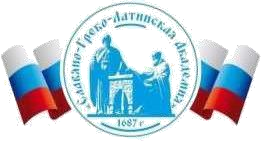 Автономная Некоммерческая Организация Высшего Образования«Славяно-Греко-Латинская Академия»ПРОГРАММА ПРОИЗВОДСТВЕННОЙ ПРАКТИКИБ2.В.02(Пд) ПРЕДДИПЛОМНАЯ ПРАКТИКАМосква .2022 г1. Цели практикиЦелями преддипломной практики по направлению подготовки 38.03.05 Бизнес-информатика являются:систематизация и углубление полученных теоретических и практических знаний в области бизнес-информатики; применение знаний при решении конкретных научных и практических задач профессиональной деятельности; сбор, систематизация, обработка фактического материала по теме выпускной квалификационной работы; написание практической части выпускной квалификационной работы по теме исследования. 2. Задачи практикиЗадачами практики являются:закрепление, углубление и расширение теоретических знаний, умений и навыков, полученных в процессе теоретического обучения;формирование системы гуманитарно-социальных, фундаментальных и специальных знаний, умений и навыков, обеспечивающих успешную профессиональную деятельность в информационном пространстве;развитие навыков аналитической и научно-исследовательской деятельности, подготовки аналитических отчетов и информационных обзоров;овладение методами и приобретение опыта решения профессиональных задач;формирование способности к проектированию и анализу информационных систем и технологий, способствующих деятельности и развитию информационно-технологической составляющей; формирование навыков работы с актуальными инструментальными средствами в профессиональной сфере.3. Место практики в структуре образовательной программы высшего образованияМесто практики в структуре ОП ВО: Производственная преддипломная практика относится к блоку Б2 «Практики» и является обязательной.Практика относиться к базовой части блока учебного плана.Практика базируется на следующих дисциплинах: Введение в специальность, Оценка бизнеса в цифровой экономике, Автоматизация бизнес-процессов, Информационная безопасность, Защита информации, Информационные технологии в бизнес-планировании, Эффективность ИТ, Базы данных, Проектирование информационных систем, Конфигурирование в ИС, Архитектура ИС, Управление данными в бизнес-системах, Анализ данных в бизнес-системах, Информационноаналитические системы и технологии, Плановая научно-исследовательская работа, Основы научных исследований, Математика, Анализ инноваций в экономике и ИКТ, Бизнес и инновации в сфере ИКТ.Результаты прохождения практики должны быть использованы в дальнейшем в подготовке выпускных квалификационных работ.4. Вид, тип практики, способ и формы ее проведениявид практики – производственная практика;тип практики – преддипломная практика;формы проведения практики – дискретно (концентрированная).5.  Место и время проведения практикиОбучающиеся проходят преддипломную практику на предприятиях и организациях города Москвы и области. Практика проводится в соответствии с индивидуальным планом, составленным обучающимся совместно с руководителем практики. Преддипломная практика, в соответствии с утвержденными учебными планами, проводится согласно графику учебного процесса на четвертом годе обучения. Сроки проведения – 4 курс, 8 семестр, 8 недели, 12 зач.ед.Для прохождения практики заключены договора со следующими предприятиями и организациям: ГУ Управление ПФР по г. Москва, ПАО "ВТБ 24", ПАО "Монокристалл", Комитет по жилищно-коммунальному хозяйству, Министерство экономического развития, ПАО "Московский индустриальный банк", ПАО "Промсвязьбанк", ООО "Бизнес ИТ", ООО "Газпром" ООО "ИнКом", ООО "Интегра", ООО "Н-СОФТ", ООО "СтавАналит", ООО "Управляющая компания СтавАналит", ООО "ФАМ-С", ПАО "Российский Сельскохозяйственный банк", Управление Федеральной налоговой  службы России, Управление Федеральной службы государственной регистрации, кадастра и картографии, Филиал ПАО "Газпромбанк".При наличии обучающихся по данной образовательной программе, с ограниченными возможностями здоровья и инвалидов выбор мест прохождения практики осуществляется с учетом состояния здоровья и требований их доступности для данной категории.6. Перечень планируемых результатов обучения при прохождении практики, соотнесенных с планируемыми результатами освоения образовательной программы 6.1. Наименование компетенций6.2. Знания, умения, навыки и (или) опыт деятельности, характеризующие этапы формирования компетенций6.3 Соответствие планируемых результатов видам профессиональной деятельностиПланируемые результаты сформулированы в соответствии с Профессиональным стандартом "Системный аналитик" (утв. приказом Министерства труда и социальной защиты РФ от 28 октября 2014 г. N 809н).Профессиональным стандартом " Менеджер по информационным технологиям " (утв. приказом Министерства труда и социальной защиты РФ от 13 октября 2014 г. N 716н).Профессиональным стандартом "Специалист по информационным системам"(утв. приказом Министерства труда и социальной защиты РФ от 18 ноября 2014 г. N 896н).7. Объем практикиАстр. часов                                               	Объем занятий: Итого	324 ч.	12 з.е.	Продолжительность	8	неделиЗачет с оценкой   8  семестр 8. Структура и содержание практики9. Формы отчетности по практикеДневникОтчет обучающегосяОтзыв руководителя практики от организации (вуза)Отзыв руководителя практики от профильной организации10. Технологическая карта самостоятельной работы обучающегося11. Фонд оценочных средств для проведения промежуточной аттестации обучающихся по практикеФонды оценочных средств, позволяющие оценить уровень сформированности компетенций, размещен в УМК «Производственная преддипломная практика» на кафедре цифровых бизнес-технологий и систем учета и представлен следующими компонентами:11.1 Перечень компетенций с указанием этапов их формирования в процессе освоения образовательной программы. Паспорт фонда оценочных средств11.2. Описание показателей и критериев оценивания компетенций на различных этапах их формирования, описание шкал оценивания11.3. Критерии оценивания компетенцийОценка «отлично» выставляется обучающемуся, если он умеет осуществлять работу по управлению жизненным циклом ИС, умеет разрабатывать концептуальную модель прикладной области, выбирать инструментальные средства и технологии проектирования ИТ-инфраструктуры предприятия, владеет навыками управления информационными ресурсами и сервисами с использованием современных инструментальных средств и в рамках систем управления знаниями, владеет основными методами и приемами оценки эффективности бизнес-процессов и ИТ-инфраструктуры предприятия.Оценка «хорошо» выставляется обучающемуся, если он знает инструментальные системы, используемые для разработки бизнес-проектов, умеет грамотно оформлять и представлять результаты практической деятельности, умеет использовать инструментальные средства для разработки технико-экономического обоснования проектов по совершенствованию и регламентацию бизнес-процессов и ИТинфраструктуры предприятий.Оценка «удовлетворительно» выставляется обучающемуся, если он знает виды и формы научно-технических отчетов, умеет решать практические задачи с использованием операционной методологии, владеет навыками применения методов решения основных типов задач в профессиональной деятельности.Оценка «неудовлетворительно» выставляется обучающемуся, если он не знает виды и формы научно-технических отчетов, не умеет решать практические задачи с использованием операционной методологии, не умеет использовать инструментальные средства для разработки технико-экономического обоснования проектов по совершенствованию и регламентацию бизнес-процессов и ИТ-инфраструктуры предприятий.11.4. Описание шкалы оцениванияМаксимальная сумма баллов по практике устанавливается в 100 баллов и переводится в оценку по 5-балльной системе в соответствии со шкалой: Шкала соответствия рейтингового балла 5-балльной системе11.5 Типовые контрольные задания, необходимые для оценки знаний, умений, навыков и (или) опыта деятельности, характеризующих этапы формирования компетенций в процессе освоения ОПЗадания, позволяющие оценить знания, полученные на практике (базовый уровень)Задания, позволяющие оценить знания, полученные на практике (повышенный уровень)Задания, позволяющие оценить умения и навыки, полученные на практике (базовый уровень)Задания, позволяющие оценить умения и навыки, полученные на практике (повышенный уровень)11.6. Методические   материалы, определяющие процедуры оценивания знаний, умений, навыков и (или) опыта деятельности, характеризующих этапы формирования компетенцийНа каждом этапе практики осуществляется текущий контроль за процессом формирования компетенций. Предлагаемые задания позволяют проверить общекультурные и профессиональные компетенции  (ПК-1, ПК-2, ПК-3, ПК-4).Задания предусматривают овладение компетенциями на разных уровнях: базовом и повышенном. Повышенный уровень отличается от базового уровня углубленным изучением аспектов овладения компетенциями, которые необходимы для практической деятельности.При проверке  задания, оцениваются:способность анализировать и сравнивать различные подходы решения поставленной проблемы;последовательность выполнения заданий практики; При проверке отчетов оцениваются:место и время прохождения практики;общая характеристика предприятия и структурного подразделения, в которомобучающийся проходит практику;описание применяемого оборудования и автоматизированных информационныхсистем и технологий;описание выполненной работы по отдельным разделам программы;анализ наиболее сложных и интересных вопросов, которые встретились в процессепрохождения практики;обзор изученных материалов в рамках деятельности обследуемого подразделенияс учетом направления ВКР, описание тех знаний и навыков, которые обучающийся приобрел в ходе прохождения практики.При защите отчета оцениваются:полнота раскрытия заданий практики,логичность и последовательность изложения материала,готовность обучающегося отвечать на дополнительные вопросы                  по существу.12. Методические рекомендации для обучающихся  по прохождению практикиНа первом этапе необходимо ознакомиться со структурой практики, обязательными видами работ и формами отчетности, которые отражены в Методических указаниях по организации и проведению практике, разработанных на кафедре.Для успешного выполнения заданий по производственной преддипломной практике, обучающемуся необходимо самостоятельно детально изучить представленные источники литературы 13. Учебно-методическое и информационное обеспечение практики13.1. Перечень учебной литературы и ресурсов сети «Интернет», необходимых для проведения практики13.1.1. Перечень основной литературы: Душин, В.К. Теоретические основы информационных процессов и систем :учебник / В.К. Душин. - 5-е изд. - М. : Издательско-торговая корпорация «Дашков и К°», 2016. - 348 с. : ил. - Библиогр. в кн. - ISBN 978-5-394-01748-3 ; То же [Электронный ресурс]. -URL:  //biblioclub.ru/index.php?page=book&id=453880Информационные системы и технологии управления : учебник / под ред. Г.А.Титоренко. - 3-е изд., перераб. и доп. - М. : Юнити-Дана, 2015. - 591 с. : ил., табл., схемы (Золотой фонд российских учебников). - ISBN 978-5-238-01766-2 ; То же [Электронный ресурс]. - URL:  //biblioclub.ru/index.php?page=book&id=115159 Швецов, Н. И. (СКФУ). Вычислительная техника и информационные технологии: учебное пособие для студентов направления подготовки 210700.62 Инфокоммуникационные технологии и системы связи / Н. И. Швецов ; ФГАОУ ВПО Сев.-Кав. федер. ун-т</font>. - Ставрополь : СКФУ, 2014. - 243 с., экземпляров неограничено13.1.2. Перечень дополнительной литературы Гвоздева, В. А. Информатика, автоматизированные информационные технологиии системы : учебник / В. А. Гвоздева. - М. : Форум-ИНФРА-М, 2013. - 544 с. : ил. (Профессиональное образование). - Гриф: Рек. НМС. - Библиогр.: с. 536-537. - ISBN 978-58199-0449-7. - ISBN 978-5-16-004572-6, экземпляров 1Коробова, Л. А.<BR>&nbsp;&nbsp;&nbsp; Программные математическиекомплексы : учебное пособие / Л.А. Коробова, С.Н. Черняева, И.Е. Медведкова ; Министерство образования и науки РФ ; ФГБОУ ВПО «Воронежский государственный университет инженерных технологий». - Воронеж : Воронежский государственный университет инженерных технологий, 2014. - 67 с. : ил. - http://biblioclub.ru/. - Библиогр. в кн. - ISBN 978-5-00032-25-9, экземпляров неограниченоИнформационные аналитические системы: учебник / Т.В. Алексеева, Ю.В. Амириди, В.В. Дик и др. ; под ред. В.В. Дика. - М. : Московский финансовопромышленный университет «Синергия», 2013. - 384 с. : ил., табл., схемы (Университетская серия). - Библиогр. в кн. - ISBN 978-5-4257-0092-6 ; То же[Электронный ресурс]. - URL: //biblioclub.ru/index.php?page=book&id=252981Капулин, Д.В. Информационная структура предприятия: учебное пособие /Д.В. Капулин, А.С. Кузнецов, Е.Е. Носкова ; Министерство образования и науки Российской Федерации, Сибирский Федеральный университет. - Красноярск : Сибирский федеральный университет, 2014. - 186 с. : схем., ил. - Библиогр. в кн. - ISBN 978-5-76383128-3 ; То же [Электронный ресурс]. - URL: //biblioclub.ru/index.php? page=book&id=43568513.1.3. Перечень учебно-методического обеспечения самостоятельной работы обучающихся по практике: Методические рекомендации по организации и проведению преддипломной практики13.1.4. Перечень ресурсов информационно-телекоммуникационной сети«Интернет» www.biblioclub.ru - Электронно-библиотечная система «Университетская библиотека онлайн» www.iprbookshop.ru - Электронно-библиотечная система «IPRbooks» www.edu.ru/ Каталог образовательных интернет ресурсов:14. Перечень информационных технологий, используемых при проведении практики, включая перечень программного обеспечения и информационных справочных системИнформационные справочные системы: Информационная справочная система КонсультантПлюс. // Режим доступа:http://www.consultant.ruИнформационная справочная система ГАРАНТ.РУ // Режим доступа:   http://www.garant.ru/Профессиональная база данных «Всероссийская система данных о компаниях и бизнесе «За честный бизнес»  // Режим доступа: https://zachestnyibiznes.ruПрофессиональная база данных Росстата // Режим доступа:http://www.gks.ru/wps/wcm/connect/rosstat_main/rosstat/ru/statistics/databases/Программное обеспечение: Microsoft Office Standard 2013Операционная система: Microsoft Windows 8: 2013-02(3000).15. Описание материально-технической базы, необходимой для проведения практики Учебная аудитория для промежуточной аттестации Специализированная мебель.  Технические средства обучения, служащие для представления учебной информации большой аудитории, набор  демонстрационного оборудования: магнитно-маркерная доска; ноутбук;  мобильный проектор Epson.Учебная аудитория для групповых и индивидуальных консультаций Специализированная мебель.  Технические средства обучения, служащие для представления учебной информации большой аудитории, набор  демонстрационного оборудования: магнитно-маркерная доска; ноутбук;  мобильный проектор Epson.Помещения для самостоятельной работы Специализированная мебель.  Технические средства обучения, служащие для представления учебной информации большой аудитории, набор  демонстрационного оборудования: магнитно-маркерная доска; ноутбук;  мобильный проектор Epson.16.  Особенности прохождения практики лицами с ограниченными возможностями здоровьяОбучающимся с ограниченными возможностями здоровья предоставляются специальные учебники, учебные пособия и дидактические материалы, специальные технические средства обучения коллективного и индивидуального пользования, услуги ассистента (помощника), оказывающего обучающимся необходимую техническую помощь, а также услуги сурдопереводчиков и тифлосурдопереводчиков.Прохождение практики обучающимися с ограниченными возможностями здоровья осуществляется с учетом особенностей психофизического развития, индивидуальных возможностей и состояния здоровья.В целях доступности получения высшего образования по образовательной программе лицами с ограниченными возможностями здоровья при прохождении практики обеспечивается:1) для лиц с ограниченными возможностями здоровья по зрению:присутствие ассистента, оказывающий студенту необходимую техническуюпомощь с учетом индивидуальных особенностей (помогает занять рабочее место, передвигаться, прочитать и оформить задание, в том числе, записывая под диктовку),письменные задания, а также инструкции о порядке их выполнения оформляютсяувеличенным шрифтом,специальные учебники, учебные пособия и дидактические материалы (имеющиекрупный шрифт или аудиофайлы),индивидуальное равномерное освещение не менее 300 люкс,при необходимости студенту для выполнения задания предоставляетсяувеличивающее устройство;2) для лиц с ограниченными возможностями здоровья по слуху:присутствие ассистента, оказывающий студенту необходимую техническуюпомощь с учетом индивидуальных особенностей (помогает занять рабочее место, передвигаться, прочитать и оформить задание, в том числе, записывая под диктовку),обеспечивается наличие звукоусиливающей аппаратуры коллективногопользования, при необходимости обучающемуся предоставляется звукоусиливающая аппаратура индивидуального пользования;обеспечивается надлежащими звуковыми средствами воспроизведенияинформации;3) для лиц с ограниченными возможностями здоровья, имеющих нарушения опорнодвигательного аппарата (в том числе с тяжелыми нарушениями двигательных функций верхних конечностей или отсутствием верхних конечностей):письменные задания выполняются на компьютере со специализированным программным обеспечением или надиктовываются ассистенту;по желанию студента задания могут выполняться в устной форме.Одобрено:Решением Ученого Советаот «22» апреля 2022 г. протокол № 5УТВЕРЖДАЮРектор АНО ВО «СГЛА»_______________ Храмешин С.Н.Направление подготовки38.03.05 Бизнес-информатикаНаправленность (профиль)Информационная бизнес-аналитика и цифровые инновацииКафедрамеждународных отношений и социально-экономических наукФорма обученияГод начала обученияОчная2022Реализуется в семестре8  курс 4Объем занятий:324 ч. 12 з.е. Продолжительность8 неделиЗачет с оценкой8 семестрКодФормулировка:Формулировка:ПК-1Способен осуществлять концептуальное, функциональное и логическое проектирование информационных системСпособен осуществлять концептуальное, функциональное и логическое проектирование информационных системПК-2Способен проводить сопровождение ИТ инфраструктурыСпособен проводить сопровождение ИТ инфраструктурыПК-3Выполнение работ и управление работами по созданию (модификации) и сопровождению ИС, автоматизирующих задачи организационного управления и бизнес-процессыВыполнение работ и управление работами по созданию (модификации) и сопровождению ИС, автоматизирующих задачи организационного управления и бизнес-процессыПК-4ПК-4Анализ данных и обоснование решенийФормируемые компетенцииВид работы обучающегося на практикеПланируемые результаты обучения при прохождении практики, характеризующие этапы формированиякомпетенцийПланируемые результаты обучения при прохождении практики, характеризующие этапы формированиякомпетенцийПланируемые результаты обучения при прохождении практики, характеризующие этапы формированиякомпетенцийПланируемые результаты обучения при прохождении практики, характеризующие этапы формированиякомпетенцийФормируемые компетенцииВид работы обучающегося на практикеЗнанияУменияНавыки или практический опытдеятельностиПК-4ПК-1Получение информации о деятельности предприятия (организации) в целом и изучение структуры подразделения прохождения практикиСистемы представления информационныхресурсов на предприятииСамостоятельно проводить анализ деятельности предприятияПринятие самостоятельных решений о Каналах получения и обработки информацииПК-4ПК-1Изучение нормативных документов, регламентирующих деятельность организации и изучение системы документооборота организации и ее автоматизацииОсновных ИС и ИКТуправления бизнесом;Процессов управления жизненнымциклом ИТ-инфраструктурыпредприятияИспользовать различные методы и средства созданияархитектур;Разрабатывать регламенты для организацииПрименение принциповархитектурного планирования впрофессиональной деятельности; Управление процессамижизненного циклаИТинфраструктурыпредприятияПК-2ПК-3Выполнение производственных заданий и участие в решении конкретных профессиональных задачМетодологии разработки бизнес-плановРазрабатывать бизнес-планыПрименение в профессиональой деятельности средствразработки бизнес-плановПК-3ПК-4Сбор, обработка и систематизация материалов для выполнения ВКРОсновных методованализаматематических моделейПрименять эконометрические методы иэкономико-математические методыПрименение в профессиональной деятельности современныхпрограммныхпродуктов анализаПК-1ПК-2ПК-3ПК-4Обзор и анализ результатов исследованийБазовых моделей для решенияконкретныхприкладных задачПостановки задач длятеоретического иэкспериментального исследованияНавыки графического ианалитического представления исследованийПК-1ПК-2ПК-3ПК-4Выполнение необходимых предварительных расчетов и регламентация бизнес-процессов предприятияСлабых сторон бизнес-процессов в организации;Стандартных структур данных для создания информационныхмоделей и основные виды распределенныхсистемИспользовать процессный подход впроектах посовершенствованию работыпредприятия;Выделять ПО компонентыинфраструктурыпредприятия и работать сраспределенными системамиАнализа и совершенствования бизнес-процессов; Проектирования распределенных систем иправиламисоставления алгоритмовПК-1ПК-2ПК-3ПК-4Подготовка отчетной документации по итогам практики и ее защитаВидов и форм научно-технических отчетовГрамотно оформлятьи представлять результатыпрактической деятельностиНавыки подготовки и оформления результатовпрактической деятельностиВиды профессиональной деятельностивыпускника всоответствии с ОП ВОЗадачи профессиональной деятельности выпускникаТрудовые функции(в соответствии с профессиональным и стандартами)Вид работы обучающегося на практикеВид работы обучающегося на практикеРеализуемые компетенции(в соответствии с ОП ВО)Реализуемые компетенции(в соответствии с ОП ВО)Аналитическаяанализ архитектуры предприятия; исследование и анализ рынка ИС и  ИКТ;анализ и оценка применения ИС и ИКТ для управления бизнесом;анализ инноваций в экономике, управлении и ИКТанализ требований к ИС; анализ запросов на изменение; исправление дефектов и несоответствий в архитектуре и дизайне ИС, подтверждение исправления дефектов и несоответствий в коде ИС и  документации к ИС;модульное тестирование ИС (верификация); интеграционное тестирование ИС (верификация); определение необходимости Обзор и анализ результатов исследований внесения изменений; оптимизация работы ИСОбзор и анализ результатов исследований внесения изменений; оптимизация работы ИСПК-4ПК-3ПК-4ПК-3Организационно-управленческаяобследование деятельности и ИТ-инфраструктуры предприятий; подготовка контрактов, оформление документации на разработку, приобретение или поставку ИС и ИКТ;разработка регламентов деятельности предприятия и управления жизненным циклом ИТ-инфраструктуры предприятия; управление ИТсервисами и контентом информационных ресурсов предприятия;взаимодействие со специалистами заказчика/исполнителя в процессе решения задач управления жизненным циклом ИТ-инфраструктуры предприятия; планирование и организация работы малых проектно-внедренческих групп; управление электронным предприятием и подразделениями электронного бизнеса несетевых компанийобследование деятельности и ИТ-инфраструктуры предприятий; подготовка контрактов, оформление документации на разработку, приобретение или поставку ИС и ИКТ;разработка регламентов деятельности предприятия и управления жизненным циклом ИТ-инфраструктуры предприятия; управление ИТсервисами и контентом информационных ресурсов предприятия;взаимодействие со специалистами заказчика/исполнителя в процессе решения задач управления жизненным циклом ИТ-инфраструктуры предприятия; планирование и организация работы малых проектно-внедренческих групп; управление электронным предприятием и подразделениями электронного бизнеса несетевых компанийорганизация приемо-сдаточных испытаний (валидации) ИС; организация репозитория хранения данных о создании (модификации) и вводе ИС в эксплуатацию; организация заключения договоров на выполняемые работы, связанных с ИС;организация заключения договоров сопровождения ИС;определение порядка управления изменениями; согласование запросов на изменение с заказчиком; проверка реализации запросов на изменение в ИС; управление доступом к данным;контроль поступления оплат по договорам за выполненные работы; закрытие договоров на выполняемые работы, связанные с ИС, в Получение информации о деятельности предприятия (организации) в целом и изучение структуры подразделения прохождения практикиИзучение нормативных документов, регламентирующи х деятельность организации и изучение системы документооборота организации и ее автоматизацииПолучение информации о деятельности предприятия (организации) в целом и изучение структуры подразделения прохождения практикиИзучение нормативных документов, регламентирующи х деятельность организации и изучение системы документооборота организации и ее автоматизацииПК-1ПК-3соответствии с трудовым заданием; - реализация процесса контроля качества в соответствии с регламентами организации; - осуществление закупок; - ведение отчетности по статусу конфигурации; - мониторинг и управление исполнением договоров на выполняемые работы; - закрытие договоров на выполняемые работы; - регистрация запросов заказчика; - обработка запросов заказчика по вопросам использования ИС;инициирование работ по реализации запросов, связанных с использованием ИС;определение порядка управления документацией; - организация согласования документации; - организация утверждения документации;- управление распространениемдокументации;- командообразован ие и развитие персонала; - управление эффективностью работы персонала; - организация заключения дополнительных соглашений к договорам; - планирование коммуникаций с заказчиком в проектах создания (модификации) и ввода ИС в эксплуатацию; - распространение информации о ходе выполнения работ; - управление ожиданиями заказчикаНаучноисследовательская- поиск, сбор, обработка, анализ и систематизация информации в экономике, управлении и ИКТ; - подготовка обзоров, отчетов и научных публикаций- обработка запросов заказчика по вопросам использования типовой ИС; - разработка технологий интеграции ИС с существующими ИС у заказчика; - представление отчетности по статусу конфигурации в соответствии с регламентами организацииСбор, обработка и систематизация материалов для выполнения ВКРПодготовка отчетной документации по итогам практики и ее защитаПК-1ПК-4Инновационнопредпринимательская- разработка бизнеспланов создания новых бизнесов на основе инноваций в - адаптация бизнес-процессов заказчика к возможностям Выполнение необходимых предварительных расчетов и ПК-1ПК-2ПК-3ПК-4сфере ИКТ; - создание новых бизнесов на основе инноваций в сфере ИКТИС;- документирование существующих бизнес-процессов организации заказчика (реверсинжиниринг бизнес-процессов организации); - разработка модели бизнеспроцессов заказчикарегламентация бизнес-процессов предприятияРазделы(этапы) практикиРеализуемые компетенцииВиды работ обучающегося на практикеКол-во часов(астр.)Формытекущего контроляОрганизационный этапПК-1ПК-2участие в собраниях по практике; ознакомление с календарным планом, программой практики, ее целями и задачами9СобеседованиеПодготовите льный этапПК-3производственный инструктаж; знакомство с профилем деятельности предприятия (организации) в целом и со структурой подразделения прохождения практики; изучение нормативных документов, регламентирующих деятельность организации; изучение системы документооборота организации60Собеседовани еАналитическ ий этапПК-4выполнение производственных заданий; участие в решении конкретных профессиональных задач; сбор, обработка и систематизация материалов 180Собеседовани едля выполнения ВКР; обзор и анализ результатов других исследований в данной области; формулирование точной постановки задачи для ВКР; выполнение необходимых предварительных расчетов; предварительный анализ проблемыОтчетный этапПК-4ПК-3ПК-1подготовка отчетной документации по итогам практики; составление и оформлениеотчета о практике; получение отзыва-характеристики; сдача отчета о практике на кафедру; защита отчета о практике75Защита отчета, ЗачетКодыреализуемыхкомпетенцийВид деятельности обучающегосяИтоговый продуктсамостоятельн ой работыСредства и технологии оценкиОбъем часов, в том числе(астр.)Объем часов, в том числе(астр.)Объем часов, в том числе(астр.)КодыреализуемыхкомпетенцийВид деятельности обучающегосяИтоговый продуктсамостоятельн ой работыСредства и технологии оценкиСРСКонтактная работа спреподавателемВсегоОрганизационный этапОрганизационный этапОрганизационный этапОрганизационный этапОрганизационный этапОрганизационный этапОрганизационный этапПК-1ПК-2Получение информации о деятельности предприятия (организации) в целом и изучение структуры подразделения прохождения практикиКалендарно-тематический план и подготовка индивидуального плана прохождения практикиСобеседовани е12315Подготовительный этапПодготовительный этапПодготовительный этапПодготовительный этапПодготовительный этапПодготовительный этапПодготовительный этапПК-3Изучение нормативных документов, регламентирующ их деятельность Ведение  дневника и подготовка соответствую щего раздела Собеседовани е24630организации и изучение системы документооборот а организации и ее автоматизацииотчетаАналитический этапАналитический этапАналитический этапАналитический этапАналитический этапАналитический этапАналитический этапПК-4Выполнение производственны х заданий и участие в решении конкретных профессиональн ых задачВедение  дневника и подготовка соответствую щего раздела отчетаСобеседовани е69675ПК-4Сбор, обработка и систематизация материалов для выполнения ВКРВедение  дневника и подготовка соответствую щего раздела отчетаСобеседовани е996105ПК-4Обзор и анализ результатов исследованийВедение  дневника и подготовка соответствую щего раздела отчетаСобеседовани е39645ПК-4Выполнение необходимых предварительных расчетов и регламентация бизнеспроцессов предприятияВедение  дневника и подготовка соответствую щего раздела отчетаСобеседовани е21324Отчетный этапОтчетный этапОтчетный этапОтчетный этапОтчетный этапОтчетный этапОтчетный этапПК-4ПК-3ПК-1Подготовка отчетной документации по итогам практики и ее защитаЗащита отчетаЗачет с оценкой24630Итого за 8 семестрИтого за 8 семестрИтого за 8 семестрИтого за 8 семестр28836324ИтогоИтогоИтогоИтого28836324Код оцениваемой компетенцииЭтап формирования компетенции(в соответствии с заданием)Средства и технологии оценкиВидконтроля, аттестаци я (текущий/ промежут очный)Тип контроля(устный, письменн ый или сиспользов аниемтехническ их средств)Наименование оценочного средстваПК-1ПК-2Организационны йСобеседовани етекущийустныйКалендарнотематическийплан 	ииндивидуальный	 	планпрохождения практикиПК-3Подготовительн ыйСобеседовани етекущийустныйДневникпрактики	 	исоответствующи й раздела отчетаПК-4АналитическийСобеседовани етекущийустныйСоответствующий	 	разделаотчетаПК-4ПК-3ПК-1ОтчетныйСобеседовани епромежут очныйписьменн ыйОтчет по практике исопутствующие документыУровни сформиро ванности компетенц ийУровни сформиро ванности компетенц ийИндикаторыИндикаторыДескрипторыДескрипторыДескрипторыДескрипторыДескрипторыДескрипторыДескрипторыУровни сформиро ванности компетенц ийУровни сформиро ванности компетенц ийИндикаторыИндикаторы2 балла2 балла2 балла3 балла3 балла4 балла4 балла5 балловПК-1ПК-1 Базовый БазовыйЗнание: концептуальное, функциональное и логическое проектирование информационных системЗнание: концептуальное, функциональное и логическое проектирование информационных системЗнает частично понятия логического проектирова ния ИСЗнает частично понятия логического проектирова ния ИСЗнает частично понятия логического проектирова ния ИСЗнает виды концептуаль ного и логического проектирова ния ИСЗнает виды концептуаль ного и логического проектирова ния ИСЗнает системы и основы логического, функциональ ного и концептуаль ного проектированЗнает системы и основы логического, функциональ ного и концептуаль ного проектирования ИСия ИСУмение: как осуществлять концептуальное, функциональное и логическое проектирование информационных системУмение: как осуществлять концептуальное, функциональное и логическое проектирование информационных системУмеет фрагментарно осуществлять концептуаль ное проектирова ние ИСУмеет фрагментарно осуществлять концептуаль ное проектирова ние ИСУмеет фрагментарно осуществлять концептуаль ное проектирова ние ИСУмеет пользоватьс я и проектирова ть ИСУмеет пользоватьс я и проектирова ть ИСУмеет применять решения по логического проектирован ию ИСУмеет применять решения по логического проектирован ию ИСНавыки: по осуществлению концептуального, функционального и логического проектирования информационных системНавыки: по осуществлению концептуального, функционального и логического проектирования информационных системВладеет частично навыками проектирова ния ИСВладеет частично навыками проектирова ния ИСВладеет частично навыками проектирова ния ИСВладеет однотипным навыками проектирова ния ИСВладеет однотипным навыками проектирова ния ИСВладеет методами логического, функциональ ного проектирован ия ИСВладеет методами логического, функциональ ного проектирован ия ИСПовышен ныйПовышен ныйЗнание: концептуальное, функциональное и логическое проектирование информационных системЗнание: концептуальное, функциональное и логическое проектирование информационных системЗнает на повышенном уровне  концептуаль ное, функционал ьное и логическое проектирова ние информацио нных системПовышен ныйПовышен ныйУмение: как осуществлять концептуальное, функциональное и логическое проектирование информационных системУмение: как осуществлять концептуальное, функциональное и логическое проектирование информационных системУмеет осуществлять концептуаль ное, функционал ьное и логическое проектирова ние информацио нных системПовышен ныйПовышен ныйНавыки: по осуществлению концептуального, функционального и логического проектирования Навыки: по осуществлению концептуального, функционального и логического проектирования Навыками и методами по осуществле ниюконцептуальинформационных системинформационных системного,функционал ьного	 	илогического проектирова ния информацио нных системПК-2ПК-2 Базовый БазовыйЗнание: как проводить сопровождение ИТ инфраструктурыЗнание: как проводить сопровождение ИТ инфраструктурыЗнает частично как вести сопровожден ие ИТпроектаЗнает частично как вести сопровожден ие ИТпроектаЗнает частично как вести сопровожден ие ИТпроектаЗнает как проводить сопровожден ие ИТ инфраструкту рыЗнает как проводить сопровожден ие ИТ инфраструкту рыЗнает на хорошем уровне как проводить сопровождени е ИТ инфраструкту рыЗнает на хорошем уровне как проводить сопровождени е ИТ инфраструкту ры Базовый БазовыйУмение: проводить сопровождение ИТ инфраструктурыУмение: проводить сопровождение ИТ инфраструктурыУмеет фрагментарносопровождатьИТУмеет фрагментарносопровождатьИТУмеет фрагментарносопровождатьИТУмеет частично сопровождать инфраструкту ру ИТУмеет частично сопровождать инфраструкту ру ИТУмеет применять современные методы сопровождени я ИТ инфраструкту рыУмеет применять современные методы сопровождени я ИТ инфраструкту ры Базовый БазовыйНавыки: способности к проведению и сопровождению ИТ инфраструктурыНавыки: способности к проведению и сопровождению ИТ инфраструктурыВладеет частично способностьюк проведению и сопровожден ию ИТВладеет частично способностьюк проведению и сопровожден ию ИТВладеет частично способностьюк проведению и сопровожден ию ИТВладеет однотипными формами, проведения и сопровожден ия ИТВладеет однотипными формами, проведения и сопровожден ия ИТВладеет разнообразны ми формами, методами проведения и сопровождени я ИТ инфраструкту рыВладеет разнообразны ми формами, методами проведения и сопровождени я ИТ инфраструкту рыПовышен ныйПовышен ныйЗнание: как проводить сопровождение ИТ инфраструктурыЗнание: как проводить сопровождение ИТ инфраструктурыЗнает на высоком уровне как проводить сопровожден ие ИТ инфраструкт урыПовышен ныйПовышен ныйУмение: проводить сопровождение ИТ инфраструктурыУмение: проводить сопровождение ИТ инфраструктурыМожет проводить сопровожден ие ИТ инфраструкт урыПовышен ныйПовышен ныйНавыки: Навыки: Методика и способности к проведению и сопровождению ИТ инфраструктурыспособности к проведению и сопровождению ИТ инфраструктурыспособности к проведению и сопровождению ИТ инфраструктурынавыки к проведениюи сопровожден ию	 	ИТинфраструкт урыПК-3ПК-3БазовыйБазовыйЗнание: работ и управление работами по созданию (модификации) и сопровождению ИС, автоматизирующих задачи организационного управления и бизнес-процессыЗнание: работ и управление работами по созданию (модификации) и сопровождению ИС, автоматизирующих задачи организационного управления и бизнес-процессыЗнание: работ и управление работами по созданию (модификации) и сопровождению ИС, автоматизирующих задачи организационного управления и бизнес-процессыЗнает фрагментарно работы по созданию модификациии сопровожден ию ИСЗнает фрагментарно работы по созданию модификациии сопровожден ию ИСЗнает основы и принципы по созданию модификациии сопровожден ию ИС, автоматизиру ющих задачи организацион ного управленияЗнает основы и принципы по созданию модификациии сопровожден ию ИС, автоматизиру ющих задачи организацион ного управленияЗнает хорошо принципы по созданию модификации и сопровождени ю ИС, автоматизиру ющих задачи организацион ного управленияЗнает хорошо принципы по созданию модификации и сопровождени ю ИС, автоматизиру ющих задачи организацион ного управленияБазовыйБазовыйУмение: По выполнению работ и управление работами по созданию (модификации) и сопровождению ИС, автоматизирующих задачи организационного управления и бизнес-процессыУмение: По выполнению работ и управление работами по созданию (модификации) и сопровождению ИС, автоматизирующих задачи организационного управления и бизнес-процессыУмение: По выполнению работ и управление работами по созданию (модификации) и сопровождению ИС, автоматизирующих задачи организационного управления и бизнес-процессыУмеет частично применять шаблонные решения в выполнении работ по созданию (модификации) и сопровожден ию ИС,Умеет частично применять шаблонные решения в выполнении работ по созданию (модификации) и сопровожден ию ИС,Умеет применять разнообразны е методы выполнения работ и управлению работами по созданию (модификации) и сопровожден ию ИСУмеет применять разнообразны е методы выполнения работ и управлению работами по созданию (модификации) и сопровожден ию ИСУмеет применять разнообразные формы, методы и подходы по созданию (модификации	)	 	исопровождени ю	 	ИС,автоматизиру ющих задачи организацион ного управленияУмеет применять разнообразные формы, методы и подходы по созданию (модификации	)	 	исопровождени ю	 	ИС,автоматизиру ющих задачи организацион ного управленияБазовыйБазовыйНавыки: Выполнение работ и управление работами по созданию (модификации) и сопровождению ИС, автоматизирующих задачи организационного управления и бизнес-процессыНавыки: Выполнение работ и управление работами по созданию (модификации) и сопровождению ИС, автоматизирующих задачи организационного управления и бизнес-процессыНавыки: Выполнение работ и управление работами по созданию (модификации) и сопровождению ИС, автоматизирующих задачи организационного управления и бизнес-процессыВладеет частично навыками выполнения работ и управлению работами по созданию (модификаци и)Владеет частично навыками выполнения работ и управлению работами по созданию (модификаци и)Владеет однотипными навыками выполнения работ и управлению работами по созданию (модификации) и сопровожден ию ИСВладеет однотипными навыками выполнения работ и управлению работами по созданию (модификации) и сопровожден ию ИСВладеет разнообразны ми навыками выполнения работ и управлению работами по созданию (модификации) и сопровождени ю ИС, автоматизиру ющих задачи Владеет разнообразны ми навыками выполнения работ и управлению работами по созданию (модификации) и сопровождени ю ИС, автоматизиру ющих задачи организацион ного управления и бизнеспроцессыорганизацион ного управления и бизнеспроцессыПовышен ныйЗнание: работ и управление работами по созданию (модификации) и сопровождению ИС, автоматизирующих задачи организационного управления и бизнес-процессыЗнание: работ и управление работами по созданию (модификации) и сопровождению ИС, автоматизирующих задачи организационного управления и бизнес-процессыНа высоком уровне работ и управление работами по созданию (модификации) и сопровожден ию ИС, автоматизиру ющих задачи организацион ного управления и бизнеспроцессыНа высоком уровне работ и управление работами по созданию (модификации) и сопровожден ию ИС, автоматизиру ющих задачи организацион ного управления и бизнеспроцессыПовышен ныйУмение: По выполнению работ и управление работами по созданию (модификации) и сопровождению ИС, автоматизирующих задачи организационного управления и бизнес-процессыУмение: По выполнению работ и управление работами по созданию (модификации) и сопровождению ИС, автоматизирующих задачи организационного управления и бизнес-процессыУмеет выполнять работы по управлению и созданию модификации) и сопровожден ию ИС, автоматизиру ющих задачи организацион ного управления и бизнеспроцессыУмеет выполнять работы по управлению и созданию модификации) и сопровожден ию ИС, автоматизиру ющих задачи организацион ного управления и бизнеспроцессыПовышен ныйНавыки: Выполнение работ и управление работами по созданию (модификации) и сопровождению ИС, автоматизирующих задачи организационного управления и бизнес-процессыНавыки: Выполнение работ и управление работами по созданию (модификации) и сопровождению ИС, автоматизирующих задачи организационного управления и бизнес-процессыНавыки по выполнению работ и управлению по созданию (модификации) и сопровожден ию ИС, автоматизиру ющих задачи организацион ного управления иНавыки по выполнению работ и управлению по созданию (модификации) и сопровожден ию ИС, автоматизиру ющих задачи организацион ного управления ибизнеспроцессыбизнеспроцессыПК-4БазовыйЗнание: Анализ данных и обоснование решенийЗнание: Анализ данных и обоснование решенийЗнает фрагментарн о правила анализа данныхЗнает фрагментарн о правила анализа данныхЗнает фрагментарн о правила анализа данныхЗнает правила анализа	данных	 	иобоснование решенийЗнает правила анализа	данных	 	иобоснование решенийЗнает структуру материалов при проведении анализа	данных	 	иобоснования решенийЗнает структуру материалов при проведении анализа	данных	 	иобоснования решенийБазовыйУмение: проводить анализ данных и обосновывать решенияУмение: проводить анализ данных и обосновывать решенияУмеет частично проводить анализ данныхУмеет частично проводить анализ данныхУмеет частично проводить анализ данныхУмеет готовить материалы для процедуры анализа данныхУмеет готовить материалы для процедуры анализа данныхУмеет готовить аналитические материалы процедуры анализа данных, а также обосновывать решенияУмеет готовить аналитические материалы процедуры анализа данных, а также обосновывать решенияБазовыйНавыки: Различные методики проведения анализа данных и обоснования решенийНавыки: Различные методики проведения анализа данных и обоснования решенийВладеет фрагментарно навыками анализа данныхВладеет фрагментарно навыками анализа данныхВладеет фрагментарно навыками анализа данныхВладеет навыками составления документации обоснования решения по анализу данныхВладеет навыками составления документации обоснования решения по анализу данныхВладеет навыками составления и оформления документации по анализу данных и обоснованию решенийВладеет навыками составления и оформления документации по анализу данных и обоснованию решенийПовышен ныйЗнание: Анализ данных и обоснование решенийЗнание: Анализ данных и обоснование решенийКак проводить анализ данных и обосновыват ь решенияКак проводить анализ данных и обосновыват ь решенияПовышен ныйУмение: проводить анализ данных и обосновывать решенияУмение: проводить анализ данных и обосновывать решенияПроводить данных и обоснование решенийПроводить данных и обоснование решенийПовышен ныйНавыки: Различные методики проведения анализа данных и обоснования решенийНавыки: Различные методики проведения анализа данных и обоснования решенийРазличными методиками проведения анализа данных и обоснования решенийРазличными методиками проведения анализа данных и обоснования решенийРейтинговый баллОценка по 5-балльной системе88 – 100Отлично72 – 87Хорошо53 – 71Удовлетворительно< 53НеудовлетворительноКонтролируемые компетенции или их части (код компетенции)Формулировка заданияПК-1, ПК-2, ПК-3, ПК4Задание 1Проанализировать первичную документацию организацииПК-1, ПК-2, ПК-3, ПК4Задание 2Изучить организационную и производственную структуру предприятияЗадание 3Выявить особенности деятельности предприятия (организации)ПК-1, ПК-2, ПК-3, ПК4Задание 1Дать	 оценку	 основным	 бизнес-процессам организацииПК-1, ПК-2, ПК-3, ПК4Задание 2Изучить основные функции отдельных структурных подразделений организации   Контролируемые компетенции или их части (код компетенции)Формулировка заданияПК-1, ПК-2, ПК-3, ПК4Задание 1Изучить документооборот предприятия и его характеристику, включая организацию делопроизводства, рационализацию документооборота предприятияПК-1, ПК-2, ПК-3, ПК4Задание 2Дать характеристику IT-архитектуры предприятия (организации)ПК-1, ПК-2, ПК-3, ПК4Задание 3Определить технические характеристики средств вычислительной техники, используемой в рамках исследуемой задачиПК-1, ПК-2, ПК-3, ПК4Задание 1Дать характеристику общей схемы информационных потоков в организации информационный процесс (передача, преобразование, хранение, оценка и использование информации)ПК-1, ПК-2, ПК-3, ПК4Задание 2Определить информационное обеспечение экономического объекта, его структуру, состав, принципы функционирования программного обеспечения по уровням управленияПК-1, ПК-2, ПК-3, ПК4Задание 3Провести классификацию применяемых информационных систем и технологийКонтролируемые компетенции или их части (код компетенции)Формулировка заданияПК-1, ПК-2, ПК-3, ПК4Задание 1Дать оценку средствам передачи и преобразования информацииПК-1, ПК-2, ПК-3, ПК4Задание 2Провести анализ рынка ИСПК-1, ПК-2, ПК-3, ПК4Задание 1Выявить критерии оценки эффективности информационных систем и технологийПК-1, ПК-2, ПК-3, ПК4Задание 2Изучить особенности работы информационных систем, применяемых в организацииКонтролируемые компетенции или их части (код компетенции)Формулировка заданияПК-1, ПК-2, ПК-3, ПК4Задание 1Провести анализ коммуникаций между уровнями управления и подразделениями, а также между предприятием (организацией) и внешней средой (органы государственного регулирования, потребители, поставщики и др.)ПК-1, ПК-2, ПК-3, ПК4Задание 2Определить направления совершенствования информационных технологий управления бизнеспроцессами на предприятии (организации)ПК-1, ПК-2, ПК-3, ПК4Задание 1Выявит слабые стороны работы предприятия и подготовить пути их устранения№п/пВид самостоятельной работыРекомендуемые источники информации(№ источника)Рекомендуемые источники информации(№ источника)Рекомендуемые источники информации(№ источника)Рекомендуемые источники информации(№ источника)№п/пВид самостоятельной работыОсновнаяДополнительнаяМетодическаяИнтернетресурсы1Изучениеметодическихуказаний по организации ипроведению практики11-411-22Составление плана(индивидуального)задания и сбор сведений оборганизации11-4123Знакомство	 	сосновными документами, регламентирующими деятельность организации11-4124Характеристика организационноправовой формы и анализ организации с точки	 	зрениямасштабов производства, уровня специализации, стратегии развития информационных технологий11-411-25Оценка эффективности деятельности организации1,31-4126Характеристика электронных коммуникаций11-411-27Изучение системы информатизации  в11-412,3организации8Оценка средств передачи ипреобразования информации11-411-29Анализ использования современных информационных средств1,21-41210Оформление отчета по практике изачетного(индивидуального задания)11-412,3